　　　　　　　　　　MACネットCSC子育て支援情報配信依頼書　　　　（様式２）　　  　　　令和 〇〇年〇月 〇日松山市青少年育成市民会議会長　様所在地:　　　　　　　　　　　　　　　　　団体名:　　　　　　　　　　　　　　　　　代表者:　　　　　　　　　　　　　　　　　ＴＥＬ:　　　　　　　　　　　　　　　　　以下の内容についてMACネットCSCにて情報配信をしていただきたく、関係書類を添えて申請いたします。　添付資料：開催要項等（※ＰＤＦを添付していただければ、添付して配信します。）　配信情報送信先：chief@mbyc.jp　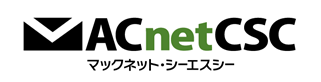 様式3の書式は、市民会議のHPからダウンロードできます。目　　　的配信対象者□　全配信（妊娠2か月～未就学）□　月齢別配信（　　　/　　　～　　　/　　　生まれ）□　妊娠中の登録者希望配信日　　　月　　　日タイトル※10文字以内【CSC】内容※空白（スペース）を含む3000字以内問合せ先団体名： 担当者：ＴＥＬ：